						PROFESORA: CLAUDIA CAVIERES JARA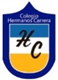 GUIA DE TRABAJO ARTES VISUALESCURSO: SEPTIMO BASICO    FECHA: 23-MARZO-2020OA 1 Crear trabajos visuales basados en las percepciones, sentimientos e ideas generadas a partir de la observación de manifestaciones estéticas referidas a diversidad cultural, género e íconos sociales, patrimoniales y contemporáneas.